Wichtig: Das Online Formular muss nur an children@lidice-memorial.cz gesendet werden.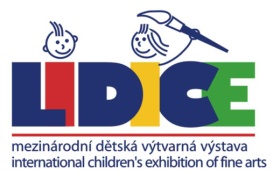 51. Internationale kinderkunst austellung 2023 ONLINE FORMULAR – FILM / ANIMATION - EINZELPERZON51. Internationale kinderkunst austellung 2023 ONLINE FORMULAR – FILM / ANIMATION - EINZELPERZON51. Internationale kinderkunst austellung 2023 ONLINE FORMULAR – FILM / ANIMATION - EINZELPERZON51. Internationale kinderkunst austellung 2023 ONLINE FORMULAR – FILM / ANIMATION - EINZELPERZON51. Internationale kinderkunst austellung 2023 ONLINE FORMULAR – FILM / ANIMATION - EINZELPERZONVorname:Alter:Familienname:JungeMädchenTitel der Einsendung:KunsttechnikKunsttechnika) Films-dokumenten b) Animationa) Films-dokumenten b) AnimationFilm Adresse Youtube-Kanal:Adresse:Region:Ort, Stadt:PLZ:Land:E-mail : Telefon: